Client outcomesPartnership approach - report available to participating organisations.Table 1 – Sheet information for the Client outcomes reportFor all Data Exchange reports, there is additional user guidance available on the Data Exchange website (https://dex.dss.gov.au/).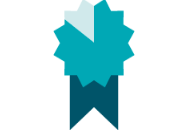 This report demonstrates the Standard Client Outcomes Reporting (SCORE) assessments being reported by organisations. It shows the average shift between the earliest and latest SCORE assessments, and how client outcomes fluctuate over time, between program activities and across outlets.Unique features:Unique features:Unique features:This report as a whole provides a unique view of the outcomes assessments recorded for clients.Key questions:Key questions:Key questions:How many of our clients have had outcomes assessments? How many of our clients have had a partial assessment?Which SCORE domains have been used to assess clients? Are they the most appropriate for the program(s) we’re delivering?Is there a difference in client outcomes between activities? between outlets?over different reporting periods?between different client cohorts / demographics?What does this tell us? Could these insights lead to changing the way we deliver our service? What do the percentages of positive, neutral and negative outcomes assessment tell us? Are there dips or peaks? Is this pattern expected for these clients?If you are ‘translating’ your client outcomes assessments from another tool into SCORE, does this report provide us with a new perspective on trends or patterns within our client group? Main filters (see filter page):Main filters (see filter page):Main filters (see filter page):Client Type: Individual client or support personDelivery organisationOutletsProgramProgram activityReporting periodSheets:Measures / Notes:Displays:User guideReport purpose and main featuresN/AOverviewNumber of clients with sessions, assessed and partially assessedPercentage of clients with sessions who have an assessment (paired domains)Clients with overall positive outcomes in the three areas of circumstances, goals and satisfactionBar chart and line graphsCircumstance: Changes in SCORE over timePercentage of clients with overall positive, neutral and negative circumstance outcomes Average change in circumstances over timeNumber of clients with paired circumstance domains by reporting periodNumber of paired circumstance domains by reporting periodBar chart, table and scatter graphsCircumstance: percentage of clients with an overall positive outcome across outletsPercentage of clients with overall positive, neutral and negative circumstance outcomesPositive client outcomes by outletClients with paired SCOREs for each circumstance domainPercentage of positive client circumstance outcomes per activityBar graph, table and scatter graphGoal: changes in SCORE over timePercentage of clients with overall positive, neutral and negative goal outcomes Average change in goal outcomes over timeNumber of clients with paired goal domains by reporting periodNumber of paired goal domains by reporting periodBar chart and line graphsGoal: percentage of clients with an overall positive outcome across outletsPercentage of clients with overall positive, neutral and negative goal outcomesPositive client outcomes by outletClients with paired SCOREs for each goal domainPercentage of positive client goal outcomes per activityBar graph, table and scatter graphSatisfaction: changes in SCORE over timePercentage of clients with overall positive, neutral and negative satisfaction outcomes Average change in satisfaction outcomes over timeNumber of clients with paired satisfaction domains by reporting periodNumber of paired satisfaction domains by reporting periodBar chart and line graphsSatisfaction: percentage of clients with an overall positive outcome across outletsPercentage of clients with overall positive, neutral and negative satisfaction outcomesPositive client outcomes by outletClients with paired SCOREs for each satisfaction domainPercentage of positive client satisfaction outcomes per activityBar graph, table and scatter graphClient demographicsNumber of clients with sessions, and assessedGender, CALD, disability, and Indigenous statusBar chartsFilter pageFiltersNote: Selection tables on this page also display the total numbers of clients with sessions, and percentage of clients assessed per:  Program ActivityOutletTablesInformation pageGlossary of terms used, grouped by categoryVersion history / ChangesLists